OZNÁMENÍ O PRODLOUŽENÍ PLATNOSTI MÍSTNÍ DOLOŽKY V ATCL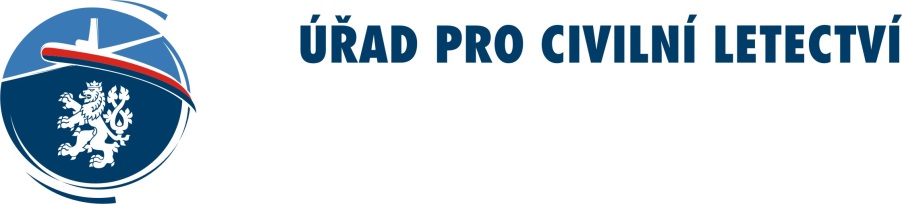 Část A: Osobní údaje:Část B: Oznámení o prodloužení platnosti místní doložky v ATCL: Část C: Požadavky na prodloužení platnosti místní doložky v ATCL: Část D: Prohlášení stanoviště žadatele: Část E: Přílohy oznámení: CAA/F-SP-012-3/2015Část F: Záznamy ÚCL: ÚCL plní informační povinnost týkající se způsobu zpracování osobních údajů v souladu s čl. 13 Obecného nařízení o ochraně osobních údajů 2016/679 prostřednictvím svých internetových stránek: http://www.caa.cz/urad v záložce Ochrana osobních údajů.CAA/F-SP-012-3/2015Jméno a příjmení držitele ATCL:Číslo ATCL: Kontakt na držitele ATCL(nepovinný údaj):e-mail:      mobil:      Oznamuji prodloužení platnosti místní doložky v ATCLOznamuji prodloužení platnosti místní doložky v ATCLOznamuji prodloužení platnosti místní doložky v ATCLOznamuji prodloužení platnosti místní doložky v ATCLOznamuji prodloužení platnosti místní doložky v ATCLOznamuji prodloužení platnosti místní doložky v ATCLOznamuji prodloužení platnosti místní doložky v ATCLOznamuji prodloužení platnosti místní doložky v ATCLOznamuji prodloužení platnosti místní doložky v ATCLKvalifikace / doložka:Kvalifikace / doložka:Kvalifikace / doložka:Stanoviště: Stanoviště: Sektor:Nový konec doby platnosti výše uvedené  místní doložky: Nový konec doby platnosti výše uvedené  místní doložky: Nový konec doby platnosti výše uvedené  místní doložky: Nový konec doby platnosti výše uvedené  místní doložky: Nový konec doby platnosti výše uvedené  místní doložky: Nový konec doby platnosti výše uvedené  místní doložky: Nový konec doby platnosti výše uvedené  místní doložky: Nový konec doby platnosti výše uvedené  místní doložky: Datum:Podpis………………………………..Podpis………………………………..Jméno a číslo ATCL hodnotitele:Jméno a číslo ATCL hodnotitele:Jméno a číslo ATCL hodnotitele:Jméno a číslo ATCL hodnotitele:Podpis………………………………..Podpis………………………………..ATCO.B.020 (g)(1): Žadatel vykonával práva vyplývající z ATCL po minimální počet hodin, který je stanoven v místním systému odborné způsobilosti;ATCO.B.020 (g)(2): Žadatel v době platnosti místní doložky podstoupil udržovací výcvik v souladu s místním systémem odborné způsobilosti;ATCO.B.020 (g)(3): Žadatelova odborná způsobilost byla posouzena v souladu s místním systémem odborné způsobilosti nejdříve 3 měsíce před datem ukončení platnosti místní doložky;Pro vydání více kvalifikací/doložek je nutné využít tento formulář na každou zvlášť.Žadatel splnil požadavek ATCO.B.20 (g) až (i) na prodloužení platnosti místní doložky.Žadatel splnil požadavek ATCO.B.20 (g) až (i) na prodloužení platnosti místní doložky.Žadatel splnil požadavek ATCO.B.20 (g) až (i) na prodloužení platnosti místní doložky.Jméno vedoucího stanoviště:Podpis: ………………….……………..Kopie ATCL s prodlouženou dobou platnosti místní doložky;Kopie osvědčení zdravotní způsobilosti 3. třídy;Kopie dokladu totožnosti (pouze došlo-li ke změně osobních údajů zapsaných v ATCSL).Žadatel ,rejstříkové číslo,rejstříkové číslo, uhradil dne:, uhradil dne:stanovený poplatek ve výšistanovený poplatek ve výšistanovený poplatek ve výšistanovený poplatek ve výšiPozn. Správní poplatek je hrazen podle Zákona o Správních poplatcích č. 634/2004 Sb., přílohy I, položky 48.Pozn. Správní poplatek je hrazen podle Zákona o Správních poplatcích č. 634/2004 Sb., přílohy I, položky 48.Pozn. Správní poplatek je hrazen podle Zákona o Správních poplatcích č. 634/2004 Sb., přílohy I, položky 48.Pozn. Správní poplatek je hrazen podle Zákona o Správních poplatcích č. 634/2004 Sb., přílohy I, položky 48.Pozn. Správní poplatek je hrazen podle Zákona o Správních poplatcích č. 634/2004 Sb., přílohy I, položky 48.Pozn. Správní poplatek je hrazen podle Zákona o Správních poplatcích č. 634/2004 Sb., přílohy I, položky 48.Pozn. Správní poplatek je hrazen podle Zákona o Správních poplatcích č. 634/2004 Sb., přílohy I, položky 48.Pozn. Správní poplatek je hrazen podle Zákona o Správních poplatcích č. 634/2004 Sb., přílohy I, položky 48.Pozn. Správní poplatek je hrazen podle Zákona o Správních poplatcích č. 634/2004 Sb., přílohy I, položky 48.Pozn. Správní poplatek je hrazen podle Zákona o Správních poplatcích č. 634/2004 Sb., přílohy I, položky 48.Pozn. Správní poplatek je hrazen podle Zákona o Správních poplatcích č. 634/2004 Sb., přílohy I, položky 48.Pozn. Správní poplatek je hrazen podle Zákona o Správních poplatcích č. 634/2004 Sb., přílohy I, položky 48.Pozn. Správní poplatek je hrazen podle Zákona o Správních poplatcích č. 634/2004 Sb., přílohy I, položky 48.Pozn. Správní poplatek je hrazen podle Zákona o Správních poplatcích č. 634/2004 Sb., přílohy I, položky 48.Přílohy předané leteckému rejstříku, viz část E žádosti.Přílohy předané leteckému rejstříku, viz část E žádosti.Přílohy předané leteckému rejstříku, viz část E žádosti.Přílohy předané leteckému rejstříku, viz část E žádosti.Přílohy předané leteckému rejstříku, viz část E žádosti.Přílohy předané leteckému rejstříku, viz část E žádosti.Přílohy předané leteckému rejstříku, viz část E žádosti.Přílohy předané leteckému rejstříku, viz část E žádosti.Přílohy předané leteckému rejstříku, viz část E žádosti.Přílohy předané leteckému rejstříku, viz část E žádosti.Přílohy předané leteckému rejstříku, viz část E žádosti.Vyjádření ONS:Vyjádření ONS:Kvalifikace/doložka:Kvalifikace/doložka:Kvalifikace/doložka:Platnost od/do:Platnost od/do:Platnost od/do:Vyjádření ONS:Vyjádření ONS:Kvalifikace/doložka:Kvalifikace/doložka:Kvalifikace/doložka:Platnost od/do:Platnost od/do:Platnost od/do:Jméno, podpis, datum a razítko oprávněné osoby ONS:Jméno, podpis, datum a razítko oprávněné osoby ONS:Jméno, podpis, datum a razítko oprávněné osoby ONS:Jméno, podpis, datum a razítko oprávněné osoby ONS:Jméno, podpis, datum a razítko oprávněné osoby ONS:Jméno, podpis, datum a razítko oprávněné osoby ONS:Jméno, podpis, datum a razítko oprávněné osoby ONS:Průkaz převzal:Průkaz převzal:dne:dne:dne: